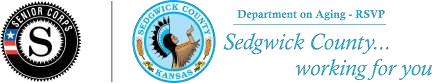 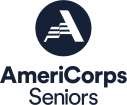 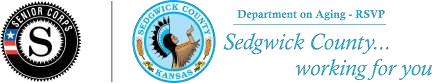 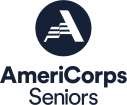    RSVP VOLUNTEER TIMESHEET For gas reimbursement please include odometer reading and submit by the 7th of each month. 271 W 3rd St, Suite 500 Wichita, KS 67202  316-660-5134 – Phone 316-660-1936 – Fax scrsvp@sedgwick.gov Name:_______________________________________Email:  ________________________________________Address: __________________________________________________Phone #:_________________________      I attest that the information recorded above is true and accurate. Volunteer Signature: ____________________________________________Date:________________________ Workstation/RSVP Signature: ________________________________________Date: ____________________ Please carry totals to the front page  Date Hours Odometer Start                 Finish Odometer Start                 Finish Miles  (round- trip) Volunteer Site # of People Served Page 2 Total Total Hours =Total People Served =           Total Driven Miles =                                        (71 miles minimum to qualify for gas reimbursement)Date Hours Odometer Start                 Finish Odometer Start                 Finish Miles  (round- trip) Volunteer Site # of People Served Page 2 Total 